Research Pedigree - 5 GenerationAutumn's Rock N In Style� 2014 American Kennel Club 
© 2014 All rights reserved. No material may be reproduced in any manner whatsoever without written permission from The American Kennel Club, Inc. The AKC has made every effort to insure the accuracy of its information. The information provided is "as is" with all faults and without warranty of any kind, expressed or implied. In no event shall American Kennel Club be liable for any incidental or consequential damages, lost profits, or any indirect damages even if AKC has been informed of the possibility thereof.

Townsend Pomeranianswww.townsendpomeranians.comAKC Breeder Of MeritMember, American Pomeranian Club 
Member, Northern California Pomeranian Club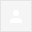 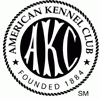 Report Date: 10/08/2014THE AMERICAN KENNEL CLUBTHE AMERICAN KENNEL CLUBName:Autumn's Rock N In StyleAKC #:TS206174/02Breed/Variety:PomeranianBirth Date:01/25/2014Sex:MaleColors/Markings:Black & Tan Black & Tan Black & Tan Breeder(s):Della MonroeDella MonroeDella MonroeAutumn's Rock N In Style
TS206174/02
Black & Tan Beau James Lemony Snickets
TS090122/02 07-13
Beaver Parti-Color Chelanes Caramel Macchiato
TR966450/02 01-12
Chocolate & Tan Parti-Color
AKC DNA #V661685 Moonlight's Brown Bomber
TP281134/03 03-04
Chocolate 
AKC DNA #V444009 Pawfection's This Buds Four You
TN771018/01 09-01
Cream Sable Parti-Color
AKC DNA #V215129 Del Rey He's A Gold Medalion
TN258287/01 09-97
Orange Sable Parti-Color Autumn's Rock N In Style
TS206174/02
Black & Tan Beau James Lemony Snickets
TS090122/02 07-13
Beaver Parti-Color Chelanes Caramel Macchiato
TR966450/02 01-12
Chocolate & Tan Parti-Color
AKC DNA #V661685 Moonlight's Brown Bomber
TP281134/03 03-04
Chocolate 
AKC DNA #V444009 Pawfection's This Buds Four You
TN771018/01 09-01
Cream Sable Parti-Color
AKC DNA #V215129 Pawfection's Sweet As Candie
TN379145/02 01-99
Chocolate Parti-Color Autumn's Rock N In Style
TS206174/02
Black & Tan Beau James Lemony Snickets
TS090122/02 07-13
Beaver Parti-Color Chelanes Caramel Macchiato
TR966450/02 01-12
Chocolate & Tan Parti-Color
AKC DNA #V661685 Moonlight's Brown Bomber
TP281134/03 03-04
Chocolate 
AKC DNA #V444009 Moonlight's Melody
TP120810/02 06-02
Black Futura's Party Time
TN203053/02 05-96
Black Parti-Color
AKC DNA #V89578 Autumn's Rock N In Style
TS206174/02
Black & Tan Beau James Lemony Snickets
TS090122/02 07-13
Beaver Parti-Color Chelanes Caramel Macchiato
TR966450/02 01-12
Chocolate & Tan Parti-Color
AKC DNA #V661685 Moonlight's Brown Bomber
TP281134/03 03-04
Chocolate 
AKC DNA #V444009 Moonlight's Melody
TP120810/02 06-02
Black Wee Hearts Cashmere N Velvet
TN494968/03 06-99
Black Autumn's Rock N In Style
TS206174/02
Black & Tan Beau James Lemony Snickets
TS090122/02 07-13
Beaver Parti-Color Chelanes Caramel Macchiato
TR966450/02 01-12
Chocolate & Tan Parti-Color
AKC DNA #V661685 Chelanes Terra Cotta Parti
TR721033/01 09-10
Beaver Parti-Color GCH CH Chelanes Remington Steele
TR326916/01 12-06
Orange Sable Parti-Color
AKC DNA #V415799 CH Finch's Peacemaker Parti
TP273255/01 08-03
Orange 
AKC DNA #V277621 Autumn's Rock N In Style
TS206174/02
Black & Tan Beau James Lemony Snickets
TS090122/02 07-13
Beaver Parti-Color Chelanes Caramel Macchiato
TR966450/02 01-12
Chocolate & Tan Parti-Color
AKC DNA #V661685 Chelanes Terra Cotta Parti
TR721033/01 09-10
Beaver Parti-Color GCH CH Chelanes Remington Steele
TR326916/01 12-06
Orange Sable Parti-Color
AKC DNA #V415799 Apt To B Completely Sassy
TR068058/01 05-04
Sable Parti-Color Autumn's Rock N In Style
TS206174/02
Black & Tan Beau James Lemony Snickets
TS090122/02 07-13
Beaver Parti-Color Chelanes Caramel Macchiato
TR966450/02 01-12
Chocolate & Tan Parti-Color
AKC DNA #V661685 Chelanes Terra Cotta Parti
TR721033/01 09-10
Beaver Parti-Color Chelanes Parti Opal
TR633617/02 09-07
Black Parti-Color Apt To B The Candy Man
TR063885/01 10-05
Chocolate & Tan Parti-Color
AKC DNA #V330299 Autumn's Rock N In Style
TS206174/02
Black & Tan Beau James Lemony Snickets
TS090122/02 07-13
Beaver Parti-Color Chelanes Caramel Macchiato
TR966450/02 01-12
Chocolate & Tan Parti-Color
AKC DNA #V661685 Chelanes Terra Cotta Parti
TR721033/01 09-10
Beaver Parti-Color Chelanes Parti Opal
TR633617/02 09-07
Black Parti-Color Chelanes Colorful Cameo
TR263406/03 01-06
Orange Sable Parti-Color Autumn's Rock N In Style
TS206174/02
Black & Tan Beau James Lemony Snickets
TS090122/02 07-13
Beaver Parti-Color Beau James Marasol Parti
TR891855/02 02-10
Orange Parti-Color Beau James Tartan Nick At Nite
TP278405/01 04-03
Black & Tan 
AKC DNA #V301796 Underwoods King Of The Blue's
TN418953/01 12-98
Blue 
AKC DNA #V161891 Underwoods Blue Creek Bageria
TN289522/02 11-96
Black Autumn's Rock N In Style
TS206174/02
Black & Tan Beau James Lemony Snickets
TS090122/02 07-13
Beaver Parti-Color Beau James Marasol Parti
TR891855/02 02-10
Orange Parti-Color Beau James Tartan Nick At Nite
TP278405/01 04-03
Black & Tan 
AKC DNA #V301796 Underwoods King Of The Blue's
TN418953/01 12-98
Blue 
AKC DNA #V161891 Underwoods Pebbles
TN090275/02 08-95
Black & Tan Autumn's Rock N In Style
TS206174/02
Black & Tan Beau James Lemony Snickets
TS090122/02 07-13
Beaver Parti-Color Beau James Marasol Parti
TR891855/02 02-10
Orange Parti-Color Beau James Tartan Nick At Nite
TP278405/01 04-03
Black & Tan 
AKC DNA #V301796 Star Haven Rock N Teena Turner
TN129142/02 07-98
Black & Tan CH Southland's Janesa Berry Tby
TD000413 09-90
Black & Tan Autumn's Rock N In Style
TS206174/02
Black & Tan Beau James Lemony Snickets
TS090122/02 07-13
Beaver Parti-Color Beau James Marasol Parti
TR891855/02 02-10
Orange Parti-Color Beau James Tartan Nick At Nite
TP278405/01 04-03
Black & Tan 
AKC DNA #V301796 Star Haven Rock N Teena Turner
TN129142/02 07-98
Black & Tan Star Haven's Rock'n Ramona
TM777117/01 03-94
Orange Sable Autumn's Rock N In Style
TS206174/02
Black & Tan Beau James Lemony Snickets
TS090122/02 07-13
Beaver Parti-Color Beau James Marasol Parti
TR891855/02 02-10
Orange Parti-Color Beau James Parti Matisse
TR189000/02 09-09
Cream Parti-Color Beau James Joli Renoir Parti
TR049483/02 03-04
Orange Parti-Color
AKC DNA #V301794 Beau James Ticekins Honey Bee
TN991336/02 11-00
Cream 
AKC DNA #V102758 Autumn's Rock N In Style
TS206174/02
Black & Tan Beau James Lemony Snickets
TS090122/02 07-13
Beaver Parti-Color Beau James Marasol Parti
TR891855/02 02-10
Orange Parti-Color Beau James Parti Matisse
TR189000/02 09-09
Cream Parti-Color Beau James Joli Renoir Parti
TR049483/02 03-04
Orange Parti-Color
AKC DNA #V301794 Raffinans Queen Of Mardi Gras
TN896543/01 02-01
Orange Sable Autumn's Rock N In Style
TS206174/02
Black & Tan Beau James Lemony Snickets
TS090122/02 07-13
Beaver Parti-Color Beau James Marasol Parti
TR891855/02 02-10
Orange Parti-Color Beau James Parti Matisse
TR189000/02 09-09
Cream Parti-Color Beau James Ring My Belle Parti
TP244534/03 05-03
Cream Parti-Color Lilygap The Bee's Knees
TN412054/03 06-98
Cream Parti-Color
AKC DNA #V161888 Autumn's Rock N In Style
TS206174/02
Black & Tan Beau James Lemony Snickets
TS090122/02 07-13
Beaver Parti-Color Beau James Marasol Parti
TR891855/02 02-10
Orange Parti-Color Beau James Parti Matisse
TR189000/02 09-09
Cream Parti-Color Beau James Ring My Belle Parti
TP244534/03 05-03
Cream Parti-Color Beau James Chime O' The Belle
TN587609/03 03-99
Cream Parti-Color Autumn's Rock N In Style
TS206174/02
Black & Tan Nowland's Precious Autumn
TS005134/02 04-13
Orange Sable CH Bravo's Traveling In Style
TR764215/02 09-09
Orange 
AKC DNA #V541152 CH Mountain Crest Traveling Man
TR432022/01 11-07
Orange 
AKC DNA #V502076 CH Paughprints On The MTN Crest
TN559225/01 11-98
Orange 
AKC DNA #V120532 CH Heartland's Top Notch Traditon
TN256796/01 12-96
Orange Autumn's Rock N In Style
TS206174/02
Black & Tan Nowland's Precious Autumn
TS005134/02 04-13
Orange Sable CH Bravo's Traveling In Style
TR764215/02 09-09
Orange 
AKC DNA #V541152 CH Mountain Crest Traveling Man
TR432022/01 11-07
Orange 
AKC DNA #V502076 CH Paughprints On The MTN Crest
TN559225/01 11-98
Orange 
AKC DNA #V120532 Mount'n Crest Miss Hollywood
TN295749/01 10-97
Orange Autumn's Rock N In Style
TS206174/02
Black & Tan Nowland's Precious Autumn
TS005134/02 04-13
Orange Sable CH Bravo's Traveling In Style
TR764215/02 09-09
Orange 
AKC DNA #V541152 CH Mountain Crest Traveling Man
TR432022/01 11-07
Orange 
AKC DNA #V502076 Mountain Crest Sillie Millie
TR154519/01 05-05
Black Mountain Crest Nicka Chocolate
TP000343/01 11-01
Chocolate 
AKC DNA #V318823 Autumn's Rock N In Style
TS206174/02
Black & Tan Nowland's Precious Autumn
TS005134/02 04-13
Orange Sable CH Bravo's Traveling In Style
TR764215/02 09-09
Orange 
AKC DNA #V541152 CH Mountain Crest Traveling Man
TR432022/01 11-07
Orange 
AKC DNA #V502076 Mountain Crest Sillie Millie
TR154519/01 05-05
Black Aj's Stroke Of Midnight
TP086476/02 02-02
Black Autumn's Rock N In Style
TS206174/02
Black & Tan Nowland's Precious Autumn
TS005134/02 04-13
Orange Sable CH Bravo's Traveling In Style
TR764215/02 09-09
Orange 
AKC DNA #V541152 Aj's Laralie
TR364314/03 10-06
Orange Sable CH Aj's Tuff As Nails
TP260328/01 11-04
Black & Tan 
AKC DNA #V365455 Aj's Holy Smoke
TP092252/01 03-02
Sable 
AKC DNA #V523139 Autumn's Rock N In Style
TS206174/02
Black & Tan Nowland's Precious Autumn
TS005134/02 04-13
Orange Sable CH Bravo's Traveling In Style
TR764215/02 09-09
Orange 
AKC DNA #V541152 Aj's Laralie
TR364314/03 10-06
Orange Sable CH Aj's Tuff As Nails
TP260328/01 11-04
Black & Tan 
AKC DNA #V365455 Aj's In Harmony With Janesa
TN655209/03 10-99
Orange Sable Autumn's Rock N In Style
TS206174/02
Black & Tan Nowland's Precious Autumn
TS005134/02 04-13
Orange Sable CH Bravo's Traveling In Style
TR764215/02 09-09
Orange 
AKC DNA #V541152 Aj's Laralie
TR364314/03 10-06
Orange Sable Tabitha Of Lenette II
TR153921/01 07-05
Orange CH Mac's Frankly My Dear
TN309545/01 12-97
Orange 
AKC DNA #V142022 Autumn's Rock N In Style
TS206174/02
Black & Tan Nowland's Precious Autumn
TS005134/02 04-13
Orange Sable CH Bravo's Traveling In Style
TR764215/02 09-09
Orange 
AKC DNA #V541152 Aj's Laralie
TR364314/03 10-06
Orange Sable Tabitha Of Lenette II
TR153921/01 07-05
Orange Calamity Jane Of Lenette
TN894237/01 10-01
Orange Sable Autumn's Rock N In Style
TS206174/02
Black & Tan Nowland's Precious Autumn
TS005134/02 04-13
Orange Sable Nowland's I'Ll Be Your Paparazzi
TR855678/04 03-11
Black & Tan Dejay's I Rest My Case
TR628716/03 03-09
Black & Tan 
AKC DNA #V556685 Duncan's Celtic Gold
TR195442/01 12-06
Black & Tan Chinookwinds Irish Rover
CKC HQ538194 Autumn's Rock N In Style
TS206174/02
Black & Tan Nowland's Precious Autumn
TS005134/02 04-13
Orange Sable Nowland's I'Ll Be Your Paparazzi
TR855678/04 03-11
Black & Tan Dejay's I Rest My Case
TR628716/03 03-09
Black & Tan 
AKC DNA #V556685 Duncan's Celtic Gold
TR195442/01 12-06
Black & Tan Tresstique Graceful Mary
TN691605/01 09-00
Black & Tan Autumn's Rock N In Style
TS206174/02
Black & Tan Nowland's Precious Autumn
TS005134/02 04-13
Orange Sable Nowland's I'Ll Be Your Paparazzi
TR855678/04 03-11
Black & Tan Dejay's I Rest My Case
TR628716/03 03-09
Black & Tan 
AKC DNA #V556685 Kacee's Prettypenny At Dejays
TR281872/01 12-06
Orange Sable CH Janesa's Tailor-Made Of Kacee's
TN706109/04 01-00
Orange Sable 
AKC DNA #P66420 Autumn's Rock N In Style
TS206174/02
Black & Tan Nowland's Precious Autumn
TS005134/02 04-13
Orange Sable Nowland's I'Ll Be Your Paparazzi
TR855678/04 03-11
Black & Tan Dejay's I Rest My Case
TR628716/03 03-09
Black & Tan 
AKC DNA #V556685 Kacee's Prettypenny At Dejays
TR281872/01 12-06
Orange Sable CH Kacee's N' Janesas Lets Go Girl
TN946369/01 04-02
Black & Tan 
AKC DNA #P66426 Autumn's Rock N In Style
TS206174/02
Black & Tan Nowland's Precious Autumn
TS005134/02 04-13
Orange Sable Nowland's I'Ll Be Your Paparazzi
TR855678/04 03-11
Black & Tan Capp's Caught In The Middle
TR633264/03 01-09
Orange Sable Capp's Flip That Switch
TR333439/01 03-06
Orange 
AKC DNA #V401452 Iskato's Razzle Dazzle Of Lenette
TR068451/03 04-05
Orange 
AKC DNA #V356946 Autumn's Rock N In Style
TS206174/02
Black & Tan Nowland's Precious Autumn
TS005134/02 04-13
Orange Sable Nowland's I'Ll Be Your Paparazzi
TR855678/04 03-11
Black & Tan Capp's Caught In The Middle
TR633264/03 01-09
Orange Sable Capp's Flip That Switch
TR333439/01 03-06
Orange 
AKC DNA #V401452 Rash Rise-Up In Mystic Pride
TR018617/02 04-04
Orange Autumn's Rock N In Style
TS206174/02
Black & Tan Nowland's Precious Autumn
TS005134/02 04-13
Orange Sable Nowland's I'Ll Be Your Paparazzi
TR855678/04 03-11
Black & Tan Capp's Caught In The Middle
TR633264/03 01-09
Orange Sable Capp's Crimes Of Passion
TR428849/01 08-07
Black & Tan Majestic Body By Godfrey Pkav
TN946000/02 03-02
Orange Sable 
AKC DNA #V338339 Autumn's Rock N In Style
TS206174/02
Black & Tan Nowland's Precious Autumn
TS005134/02 04-13
Orange Sable Nowland's I'Ll Be Your Paparazzi
TR855678/04 03-11
Black & Tan Capp's Caught In The Middle
TR633264/03 01-09
Orange Sable Capp's Crimes Of Passion
TR428849/01 08-07
Black & Tan Toy Chests Babe In The Woods
TP213658/06 07-03
Orange Jan 20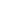 